Announcements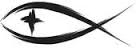 Meetings & EventsWednesday, July 26th															Council 7pmSunday, July 30th																	Voters after worshipPLEASE LEAVE ATTENDANCE SHEETS	Please remember to fill out the attendance sheet you will find in your bulletin and leave it on the pew when you leave today.  Even if you don’t use the attendance sheet, please leave it on the pew and the elders will collect them after the service.  The blank sheets will be reused.VOTERS MEETING NEXT SUNDAY	The next regular quarterly Voter Meeting is planned for next Sunday, July 30th following the worship service.  The Board of Stewardship is providing some snacks and beverages for the meeting, so please plan and join us.VBS IN TWO WEEKS	Join us on Friday, August 4th from 5:00pm - 7:30pm for a Family Fun VBS night!  Dinner will be served at 5:00pm.  Registration forms can be found on the ledge in the back of the church or online on the church website or Facebook page.  If you’d like to volunteer or donate for the meal, please use the sign-up sheets in the back of the church.TRINITY PRESCHOOL STAFF OPENINGS	Trinity Manistee is seeking to fill Christian staff positions in its Early Childhood Ministry.  We need a Pre-School Teacher and Director and an Aide for the 2023-2024 school year.  Full-time and part-time positions are available.  Resumes may be sent to Trinity Lutheran School, 420 Oak St., Manistee, MI 49660.  Questions regarding these positions may be directed to Pastor Dennis Rahn at 231-723-8700 or emailed to drahn@trinitymanistee.com.JULY BIRTHDAYSGabriel Sherry’s Birthday							July 25thKathy Cyr’s Birthday								July 29thPastor Sherry’s Birthday							July 29thSERVING THIS MONTH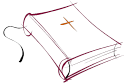 Greeters: Steve & Karen MyersAltar Guild: Rodney & Jerilyn SchimkeSERVING TODAY						SERVING NEXT WEEK 7/30/2023Pastor:  Rev. Jacob Sherry				Pastor:  Rev. Jacob SherryElder:  Dennis Wickstrom					Elder:  George KahlAccomp:  William Bankstahl				Accomp:  William BankstahlAcolyte:  Ashlyn Blackmore				Acolyte:  Sarah SherryReader:  Pastor								Reader:  PastorATTENDANCE: 7/16/2023WORSHIP: 79					BIBLE STUDY: Break until Sept.FIRST FRUITS TRACKER WEEK ENDING:  7/16/2023Offering Receipts:		$3,336.00			YTD Budget Receipts:	$82,688.25Weekly Budget Needs:	$2,954.57			YTD Budget Needs:		$85,682.53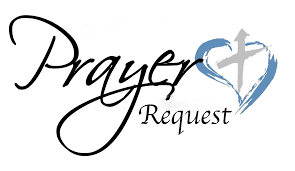 Special PrayersBill Bankstahl									Scott Gill							Steve SchimkeLois Bentley									Lavonne Miller					Phyllis SchramskiMcAnn Bradford								Jim Poellet							Terri VertalkaBill Erickson									Shirley PoelletPrayers for Our MilitaryCapt. Tim Brandt at Madigan Medical Center, Fort Lewis, WA, son of Bruce & Debbie BrandtAndrew Burch, Jr., grandson of John & Loree Sprawka.Alyssa & Trevor Eisenlohr siblings both with the U.S. Navy, friends of Janette & Fred MayJordan Fink, grandson of Bill and Lila FinkMark Granzotto with U.S. Navy in Bahrain, grandson of Rita MerkeyIan Nelson, nephew of Jack NelsonTyge Nelson & family, nephew of Jack NelsonDerek Sprawka, grandson of John & Loree SprawkaIf you wish to add someone’s name, please call or e-mail the church office.